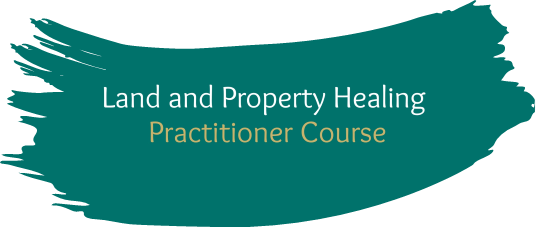 Participant Intake Form
Name:Address: Email:Phone: Course date and location: Gold Coast, August 8-12, 2022Questions to complete:What outcomes would you like to achieve from the Land and Property Practitioner Course?Have you had any previous experience working with energy healing?Would you consider yourself someone who has have an affinity for nature?Do you work in property development or real estate?Do you have any dietary requirements?Do you have any health concerns which could affect your ability to complete the course?Are you over 18? If not, parental/guardian consent required belowName of parent/guardian:Signature (typed name is fine): Please send completed form to: mahdi@drmahdimason.com